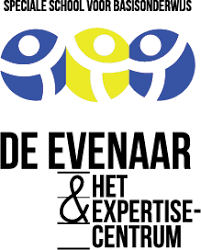                            	 Aanmelding ten behoeve van de expertiseklassen NT2 NieuwegeinNeveninstroom / taal+klasNaam van het kind	:      Jongen / meisjeVoornamen van het kind	:Geboortedatum	:Nationaliteit	:In Nederland sinds	:Taal die thuis gesproken wordt:Kan de leerling in de moedertaal schrijven : ja / neeKan de leerling in de moedertaal lezen:  ja / neeAantal jaren onderwijs in land van herkomst: VVE gehad:                              ja / neeAdres	:Postcode en woonplaats	:Telefoonnummer(s) :wordt aangemeld door ondergetekende(n):Naam van de school              :Naam (+ voorletters)	: dhr./mevr.Adres	:Postcode en woonplaats	:Telefoonnummer	:Leerling heeft vervoer nodig:                             ja /neeEmailadres voor contact met de leerkracht:Emailadres voor contact met de Ib’er:Geplaatst in groep  ___ met het verzoek het kind te plaatsen in de expertiseklas NT2.Startdatum in de NT 2 groep (in te vullen door het Taalatelier): Mening van de ouders:Ouders geven toestemming voor deze aanmelding: ja/neePlaats:Datum:Handtekening van directeur/I.B.: